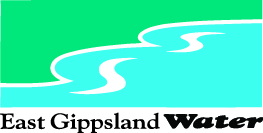 Register of responses to reportable gift offersJuly 2021 – June 2022Entry No.Date gift offeredOfferorOfferor No.Prohibited gift?If so, why?Board member,  employee or contractor to whom the gift was offeredDescription of gift offeredCultural, historic or other significance?Est. value of this offerEst. combined valueWas the gift accepted or declines?If accepted, record the legitimate business reason (benefit).1.13 December 2021Community organisationNoManaging DirectorRace Day – Patties Foods 160th Bairnsdale Cup March 2022$100.00$100.00Declined2.13 December 2021Community OrganisationNoCorporate SecretaryRace Day – Patties Foods 160th Bairnsdale Cup March 2022$100.00$100.00Declined 3.23 December 2021Gudge’s PlumberNoManager Customer & BusinessChristmas Hamper$50.00$50.00Accepted4.November 2021ConsultantNoDirectorBook$32.95$32.95Declined5.6.7.8.9.10.